LA LEND Application Packet Due April 2, 2018What is LEND?The LA Leadership Education in Neurodevelopmental and Related Disabilities (LEND) is a nine-month 300 + hours interdisciplinary training program that incorporates both didactic and experiential learning in clinical and community-based settings. LA LEND prepares graduate students, self-advocates, family members, and practicing professionals to become future leaders in designing and implementing services, policies, advocacy, and consuming/conducting research and evaluation addressing the needs and priorities of children with autism spectrum disorders (ASD), other neurodevelopmental disabilities (NDD) and/or developmental disabilities (DD) and their families. A faculty mentor is assigned to support trainees to complete and master components of the LA LEND program. Training Components An Orientation to LEND will be held at HDC in July ( exact date TBD) The curriculum includes:Three Core Courses with embedded clinical/community experiences and on-line and “live” assignments designed to provide opportunities for application and reflectionMCH Foundations Five and a half-days session (the week before the fall semester starts; August 6th - 11th )Topics in ASD/NDD Trainees learn best practices related to ASD/NDD and experience a variety of clinic- and community-based activities Class meets weekly during fall and spring semesters (Monday 5:00-7:00PM)Interdisciplinary Leadership Seminar Meets one Friday afternoon per month fall and spring semesters (12:30-4:30PM)Family Mentoring Experience (FME) Trainees are paired with a family for a year-long experience Trainees meet their families in a variety of settings at least 6 times per year MCH-related Work Rotation Research activities A capstone project Trainees will attend the AUCD Conference November 11th-14th in Washington, D.C.LA LEND Training Program Requirements Attend mandatory LEND Orientation in July Attend and participate fully in mandatory week long Foundations (August 6th -11th) Attend Topics in ASD/NDD class (Monday evenings 5:00-7:00PM fall and spring semester).     Interdisciplinary Leadership Seminar on Friday afternoons (Schedule To Be Determined).  Schedule, complete and document results of monthly meetings with your faculty mentor to plan and review learning objectives and activities in your personal portfolio. Complete additional activities (e.g., reflections, self-assessments, personal statements, etc.)  Develop and maintain a LA LEND Portfolio  Complete clinic- and community-based experiences outside of class time Complete FME curriculum (outside of class time) and assignments and present to LA LEND faculty and peers Complete research activities  Complete and present Capstone Leadership project to LA LEND faculty and peers  Trainees will attend the AUCD Conference (November 11th -14th) in Washington, D.C. Respond to LEND Follow-up Survey at 1 year, 5 years, 10 years post-trainingI have read and understand the requirements as listed on this application.   Applicant Signature Date 			 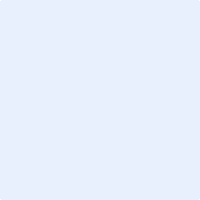 LA LEND Application ChecklistDue April 2, 2018 	Complete the attached cover page. 	Attach the following: (a) typed in, narrative responses to the below application questions, and (b) current curriculum vitae or resume. 	Graduate students and practicing professionals should submit two letters of recommendation from faculty members in your current degree program, supervisors or others with whom you are associated, or have been associated with in the past. Family and Self-advocate applicants may choose to submit letters from instructors, employers and other community leaders with whom you are associated, or have been associated with in the past.  Letters of recommendation can be emailed to Brittney Wright Peters at bwrig1@lsuhsc.edu 	Submit the application materials to the faculty member from your discipline who will be your LEND discipline mentor and Brittney Wright Peters at bwrig1@lsuhsc.eduFor further information about the LEND please visit our webpage at http://www.hdc.lsuhsc.edu/hdcit/index.html or contact Brittney Wright Peters, LEND Coordinator, at 504-556-7589 or email bwrig1@lsuhsc.edu The people of LSU HSC embrace the diversity of our campus community, believing that it contributes vitally to the fulfillment of our mission. In promoting equal opportunity, mutual respect, fair treatment and the elimination of barriers to the achievement of excellence, we seek to create a supportive academic, social and physical environment for all. In planning our programs and developing our policies, we remain mindful of the need to consider their impact upon all members of the LSU HSC communityLA LEND Application Cover PageDue April 2, 2018CONTACT INFORMATION	Date 	Name   Are you legally eligible for employment in the ? Languages Spoken (including ASL)   Address Cell Phone                     Alternate Phone   LSU E-Mail (if any)                           Alternate E-mail  Discipline          Self-Advocate       Family Member  Gender     Race			       Other  Are you currently a LSU HSC employee?  Are you currently enrolled in a degree program? If so, which program?    What University? Are you in the last year of your degree program?  Please list any accommodations/modifications you need to participate in the program  EDUCATIONName of College/University Attended Program/s of Study  Degree/Diploma        Date of Graduation  Name of College/University Attended Program/s of Study Degree/Diploma         Date of Graduation  LA LEND Graduate Student Application Due April 2, 2018DIRECTIONSPlease answer each question with as much detail as you can (limit 5 pages total). Type in your responses and attach to the application packet.The LA LEND program focuses on providing inclusive, family-centered, culturally effective, and linguistically appropriate supports and services to children with ASD/NDD and other developmental disabilities and their families. (a) Why you are interested in becoming a leader/advocate/service provider for people with disabilities?(b) What experiences have you had with families of individuals with disabilities?2.	What leadership skills do you hope to develop through your LEND experience and why?  3.	How will participating in LEND further your career goals?  4.	(a) What are the benefits of using an interdisciplinary approach when working with families? (b) What are possible challenges associated with an interdisciplinary approach?5.	What should we know about you that is not included in this application packet?Thank you for your application!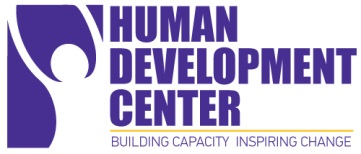 Louisiana State University Health Sciences CenterHuman Development Center411 S. Prieur St.New Orleans, LA 70112www.hdc.lsuhsc.edu Louisiana State University Health Sciences CenterHuman Development Center411 S. Prieur St.New Orleans, LA 70112www.hdc.lsuhsc.edu Louisiana State University Health Sciences CenterHuman Development Center411 S. Prieur St.New Orleans, LA 70112www.hdc.lsuhsc.edu Louisiana State University Health Sciences CenterHuman Development Center411 S. Prieur St.New Orleans, LA 70112www.hdc.lsuhsc.edu/hdcit